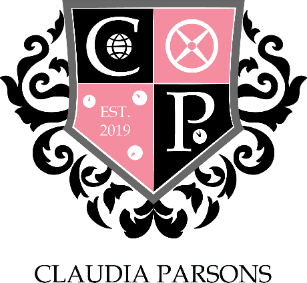 A MEETING OF CLAUDIA PARSONS COMMITTEE HELD AT 20:00 ON 20th JANUARY ` AT CLAUDIA PARSONS HALL20 January 2020	CP–13.1920MINUTESChair: 	Callum ParkePresent:	Callum Parke(Chair)		Luke Isham (Vice Chair & Sport);Stuart Ashton (Treasurer);Maia Badenjiki (Social), Daniel Fiorillo (Social);Ollie Clemo (Sport), Charlotte Jones (Sport), Margaux van Puyvelde (Sport);Lou Madden (Media), Aryan Johri (Media);Dev Kasyap (Stash);Liam O’Hara (Action), Lot Burgstra (Action);Nikki Thomson (Rag), Tom Wilson (Rag);K-Leigh Hargreaves (Welfare & Diversity), Raquel Ribeiro (Welfare & Diversity);Jack Quilter (FREEC);Neve Gad (Societies).Guests: 	Karl Brenan(Warden),Tony Tian(Sub-warden)APOLOGIESAbsent with apologies:  Maia Badenjiki (Social); K-Leigh Hargreaves (Welfare & Diversity), Margaux van Puyvelde (Sport);Absent with no apologies: TO CONFIRM MINUTES AND ACTIONS FROM THE PREVIOUS MEETINGCP-12.1920ACTION – STU to purchase camera – On GoingACTION – snapchat account (social) – On GoingACTION – off coming committee make challenges – On GoingACTION – Treasure speak to social about refreshers – On GoingITEMS TO REPORT AND NOTEChairN/ATreasurerSantander talks continuingSocial SecretariesACTION- Send all refreshers information over to mediaSport SecretariesN/AMedia RepresentativesACTION-Create poster for refreshersStash SecretaryChase up with ASAP Action RepresentativesN/ARag RepresentativesNaked calendar sales pushWelfare and Diversity RepresentativesN/ASocieties RepresentativeN/AFREEC RepresentativeN/AITEMS FOR DISCUSSIONN/AANY OTHER BUSINESSCandidates to set up on the 5th 13th for committee handover high tables DATE OF NEXT MEETING27th January 2020